اسم الفعالية: العطاء كوسيلة بديلة للعنفهذه الفعالية تمكننا من تعريف قيمة العطاء تعريفا واضحا، وتساهم في إعلاء الشأن لقيمةالعطاء داخل المجموعة.الأهداف: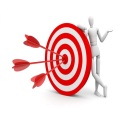 أن يعي المشتركون الأهمية القيمية للعطاء في المجتمع.أن يفهم وينمي المشتركون قيمة العطاء بداخلهم وتعاملون وفقها.	أن نشجع المشتركين على القيام بالعمل الذي يدفع لتحقيق قيمة العطاء.الفئة المستهدَفة: 13-18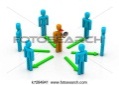 المدة الزمنية: 90 دقيقة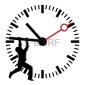 المواد اللازمة: مستلزمات قرطاسية، ادوات مساعدة، ملحق 1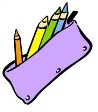 سير الفعالية: 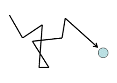 يقوم المرشد بشرح الفعالية وكتابة قيمة العطاء على اللوح.المرحلة الاولى:ومن بعدها يبدأ المرشد برسم شمس الخواطر على اللوح، لكي يتسنى للطلاب الادلاء بآرائهم حول قيمة العطاء وان يصف كل واحد منهم موقف حصل معه وتجلت قيمة العطاء في ذلك.من ثم يقوم المرشد بتحضير لعبة السفينةنقوم بوضع كراسي لأفراد المجموعة.يطلب المرشد من كل فرد ان يقف على كرسيومن ثم يقوم المرشد كل مرة بإخراج كرسي من اللعبة (على الفرد الذي اخرجت كرسته ان يعبر الى كرسي اخر لفرد اخر)الهدف: ان يقف جميع الفراد على كرسي واحد او اثنين على الاكثرنقاش: كيف ترتبط قيمة العطاء مع هذه اللعبة التي لعبناها؟لو لم بتنازل كل أحد منكم عن مساحة في كرسيه لصديق اخر لكنا قد خسرنا اللعبةالمرحلة الثانية:يقوم المرشد بتوزيع بطاقات على الارض وعلى كل طالب ان يختار مقولة او حكمة لها علاقة في شخصيته ويتماها معها، ومن بعدها يدور نقاش حول اهمية كل بطاقة.والمرشد بدوره يوجه المجموعة نحو ان قيمة العطاء يمكنها ان تكون بديلة لكثير من الامور السلبية والعنيفة في حياتنا، وعلى الطلاب المشاركة بما يمكننا ان نستبدل سلوكيات عنيفة لتجنب تصرفات عنيفة في حياتنا؟المرحلة الثالثة:https://www.youtube.com/watch?v=7LvscxnJ74c" فيديو رائع عن المحبة والعطاء (هل تفعل ذلك ؟!)"هل تآمن فعلا ان ما تعطيه سوف يعود اليك في النهاية؟ما الذي يشعر به الشخص المعطاء حسب رأيك؟المرحلة الرابعة:كتابة قيمة العطاء على بريستول وتزيينها بعبارات التي ذكروها الطلاب واتفقوا عليها وتعليقها في الغرفة.تلخيص 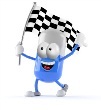 ملحق: 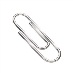 جورج برنارد شو:"لا تعطي الآخرين ما ترغب أن يعطوك إياه فقد تختلف الميول والأذواق"مثل انجليزي: "أعط وأنفق والله يرزق"مثل فرنسي: "من أعطى وقت الحاجة كانت عطيته مضاعفةجبران خليل جبران:"إنما الأمير هو ذلك الذي يجد عرشهُ في قلوب الدراويش"مثل هندي: "صانع الخزف يتناول طعامه دائما في صحن مكسور"أرسطو الرجل المثالي يشعر بالمتعة في إسداء المعروف للآخرينجبران خليل جبران: "ليس الجود أن تعطيني ما أنا أشدّ منك حاجة إليه، وإنما الجود أن تعطيني ما أنت أشدّ إليه حاجة مني"ستيف جوبز: "ساعد وحمس الأشخاص الذين يريدون أن يفعلوا شيء مميز في الحياة."بايرون:"من يحصل على السعادة عليه أن يُشرِك آخرين فيها، فالسعادة ولدت توأماً."مثل إسباني: "العطاء شرف والأخذ ألم"مثل ألماني: "العطاء مهنة الغني"مثل صيني: "يلتصق أريج الزهرة باليد التي تقدمها"جبران خليل جبران: "لا قيمة لعطائك إن لم يكن جزءا من ذاتك"لاوتسو: "بقدر ما يعطي الحكيم بقدر ما يغتني شخصيا"مثل صيني: "مثلما يعود النهر إلى البحر هكذا يعود عطاء الإنسان إليه"سرفانتس: "ليصمت من أعطى وليتكلم من أخذ"غوته: "أعط ولا تذكر ما أعطيت"لقمان الحكيم: "لتكن كلمتك طيبة وليكن وجهك بسطا تكن أحب إلى الناس ممن يعطيهم العطاء."برنارد ملزر: "قد نعطي دون حب، لكن لا يمكن أن نحب دون عطاء."نيلسون مانديلا:" بواسطة إطلاق وميض الضوء لدينا، نحن نقدم للآخرين فرصة للقيام بنفس الأمر."مثل روسي: كيف يكون الخير في هدايا الرجل الشرير؟"